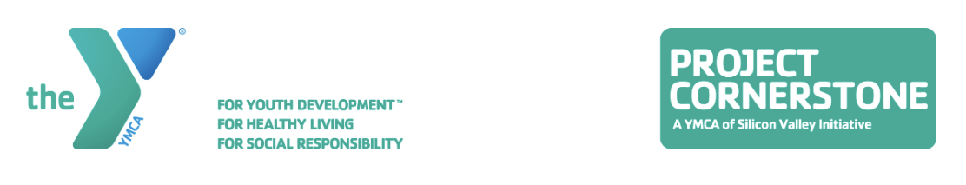 Family Movie Night– Eyes That Kiss in the CornerEyes That Kiss in the Corner by Joanna HoThe author writes this book from a personal experience that promotes students understanding and appreciating their heritage at a young age. When people know more about their own culture, they are better able to understand and appreciate the culture of others. A young, Asian girl realizes her eyes look different than those of her classmates. She sees that her eyes are like those of her mother, grandmother, and sister. They all have eyes that kiss in the corners and glow like warm tea, filled with the stories of the past and hope for the future. Drawing from the strength of these powerful women in her life, she recognizes her own beauty and discovers a path to her authentic self and empowerment.The movie that complements this month’s book is Over the Moon. Please review the movie before watching as a family. Movie suggestions are from Common Sense and full reviews can be found under Parental Guidelines for movies: Over the Moon (age 6+)https://www.commonsensemedia.org/movie-reviews/over-the-moonDiscussion Questions for Over the Moon:Families can talk about whether any of the settings or characters in Over the Moon felt familiar. If so, which ones? What customs and myths from China might you be inspired to learn more about after watching this movie?What did you think of the "lunarians" and their candy-colored world and castle in the sky?What do we do as a family to celebrate our cultural heritage?What other cultures do we want to learn more about? Ways to Reinforce This Lesson at Home:Celebrating diversity as a family is a wonderful way to promote empathy, understanding, and appreciation for different cultures and perspectives. Here are some suggestions on how to do this:Explore different cuisines. Try cooking and enjoying meals from various cultural backgrounds. Explore recipes from different countries or visit restaurants that serve diverse cuisines.Read diverse books. Set aside time for reading books that showcase diverse characters, cultures, and experiences. Choose literature that introduces children to different traditions, customs, and perspectives.Attend cultural events and festivals. This provides an opportunity to experience diverse music, dance, art, and traditions firsthand.Celebrating diversity is an ongoing process that requires being open-minded, curious, and respectful. Creating opportunities for your family to experience a variety of cultures builds connection and empathy.